ADVENTNÍ VĚNEC 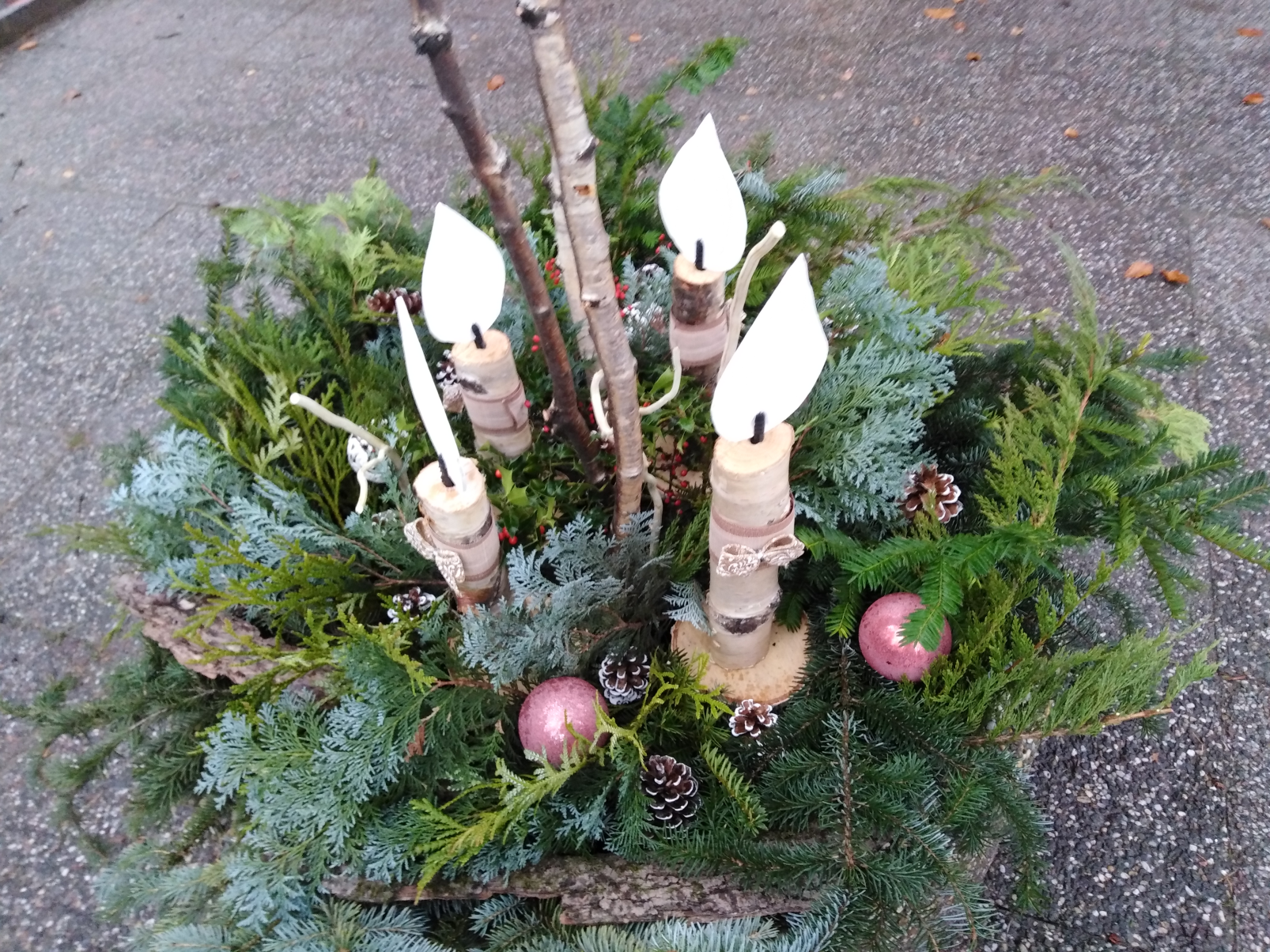 Žáci I. B PRŠ 1 vyrobili adventní věnec, který umístili do  vstupního  prostoru školy a navodili tak sváteční předvánoční atmosféru.  Takto věnec tvořili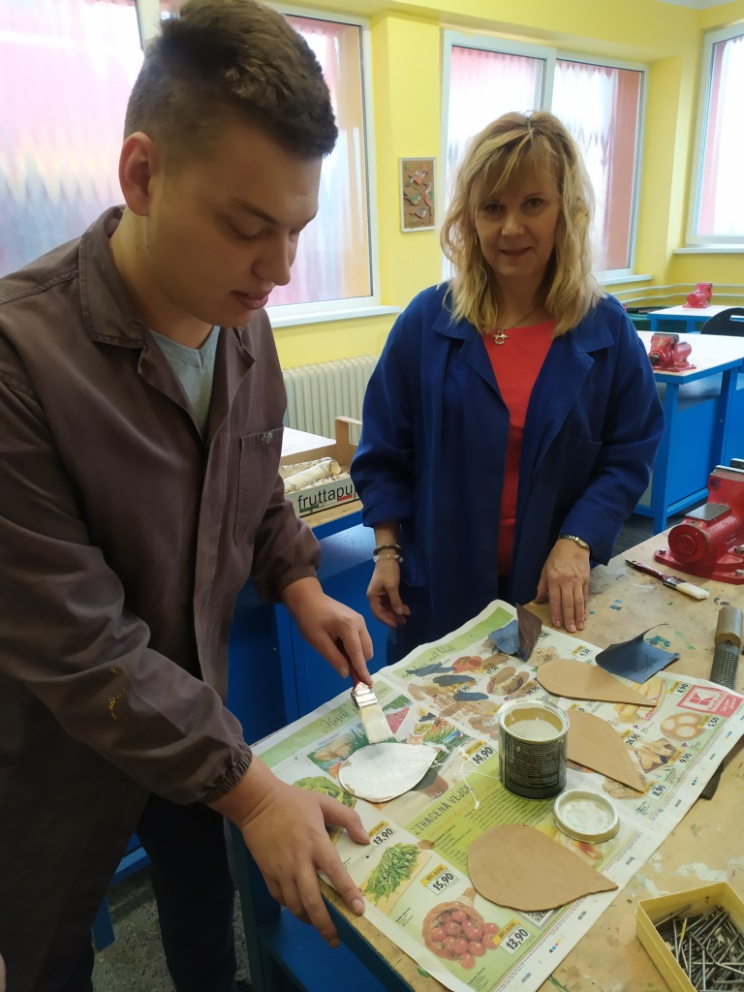 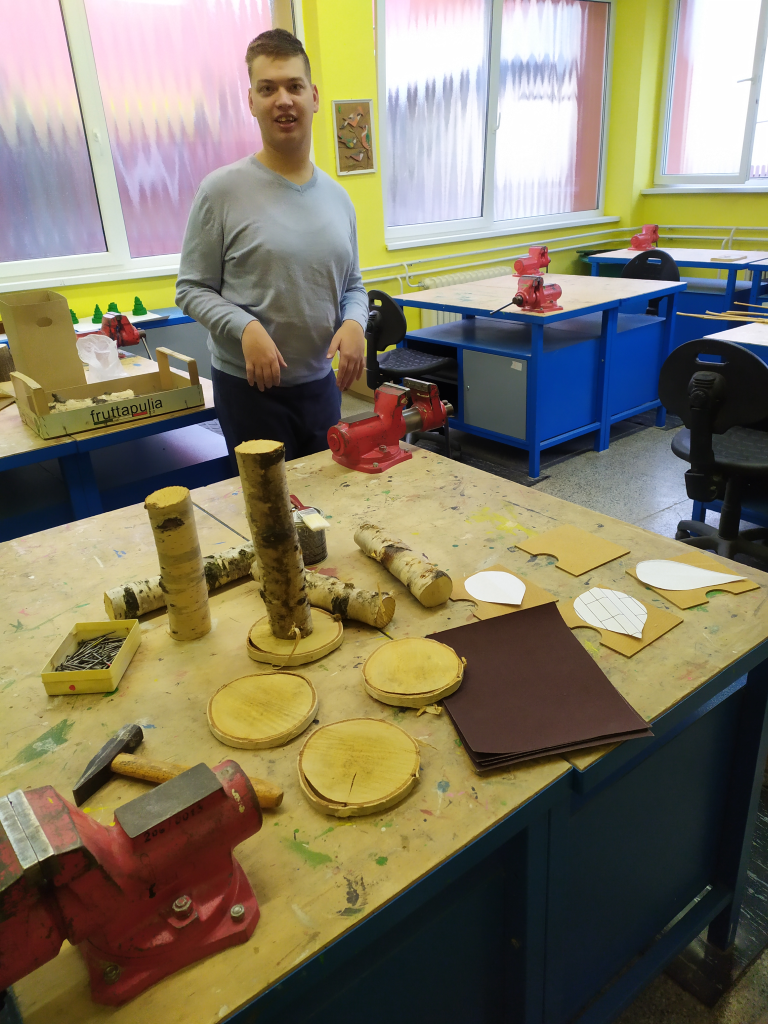 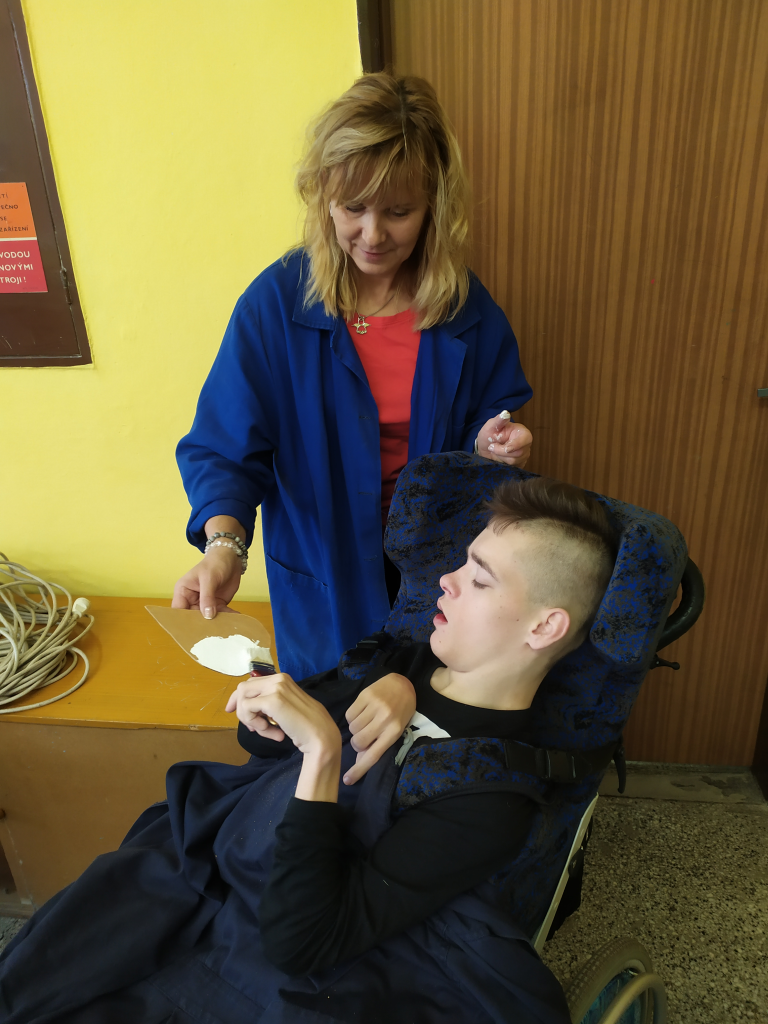 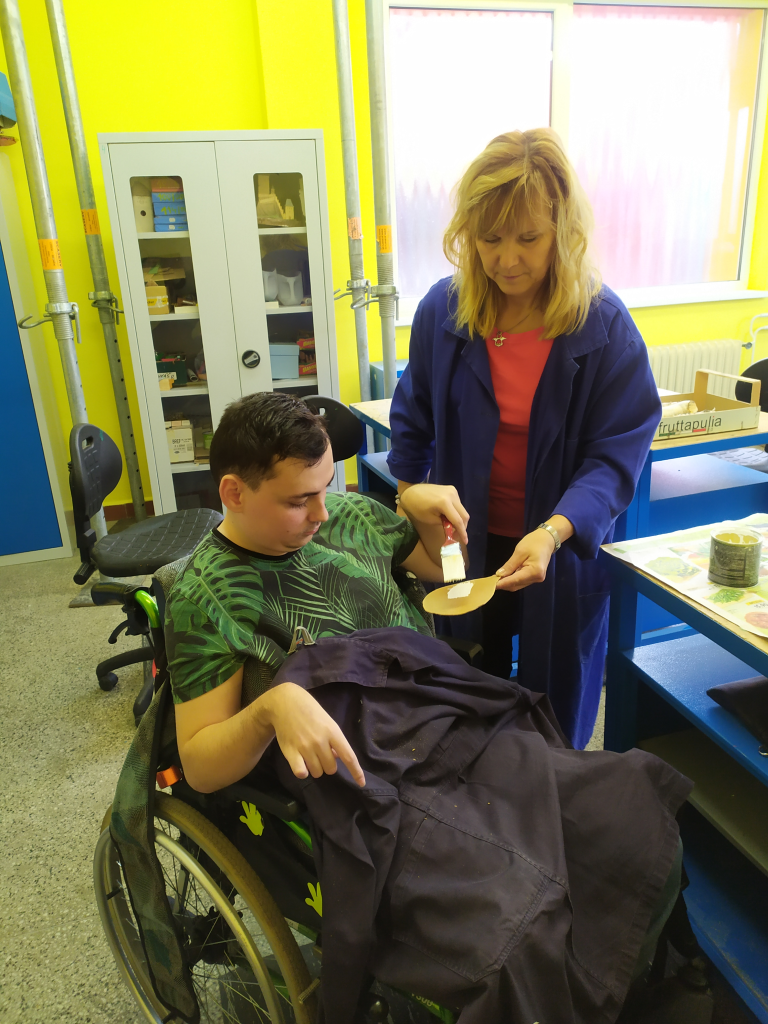 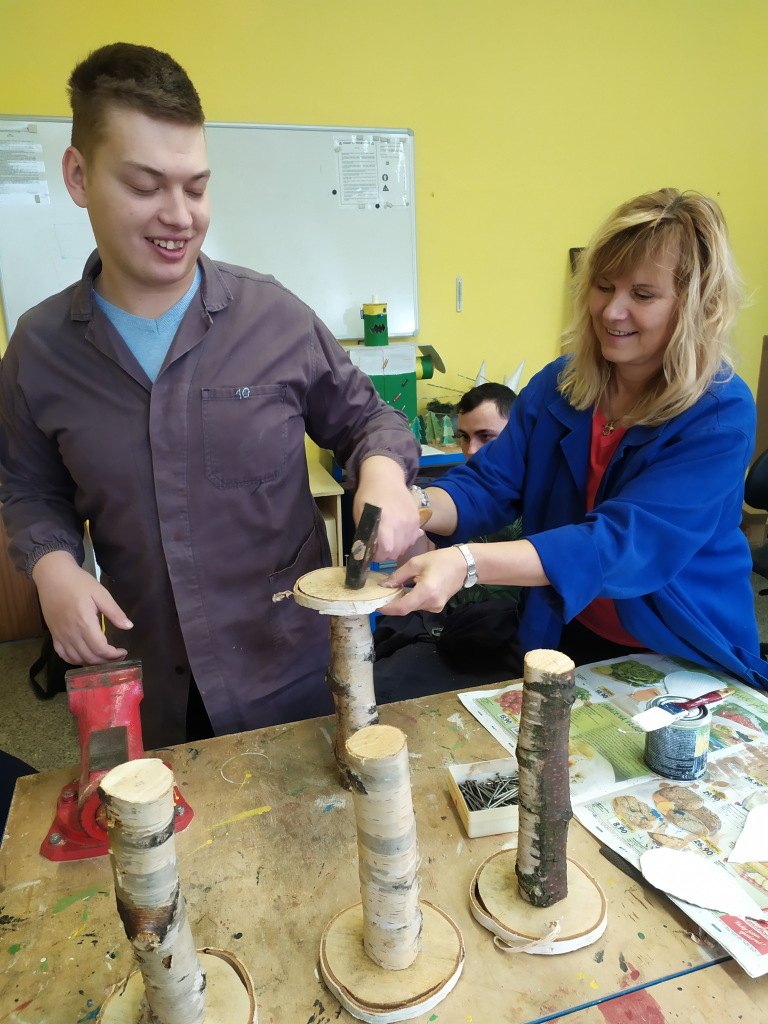 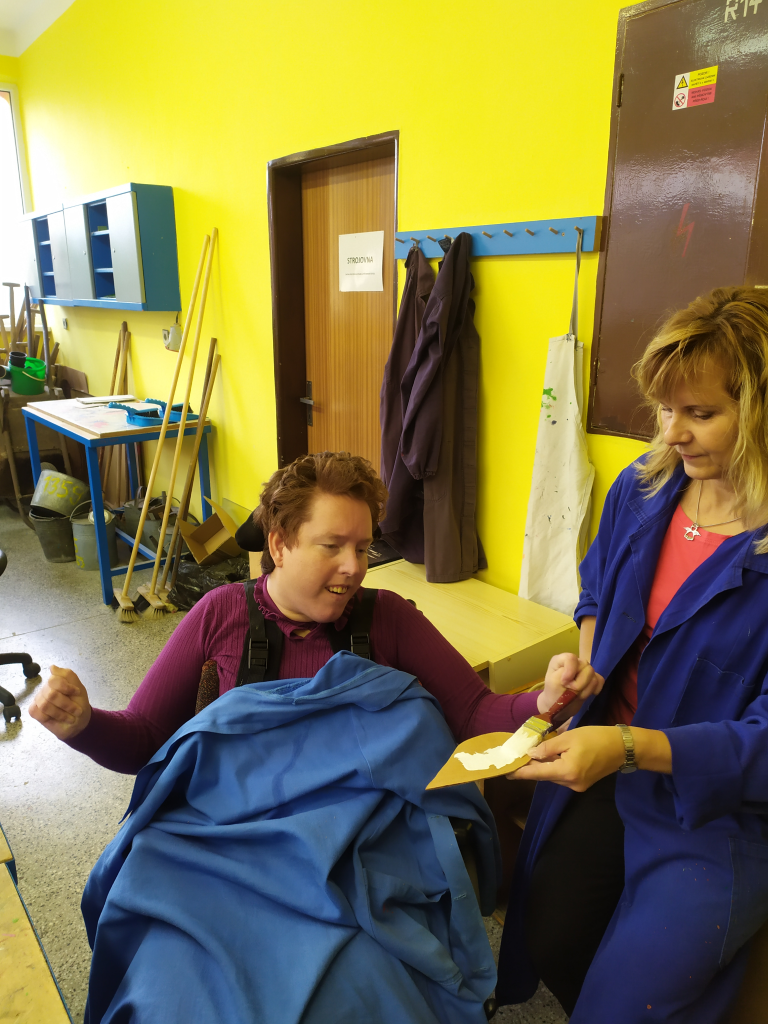 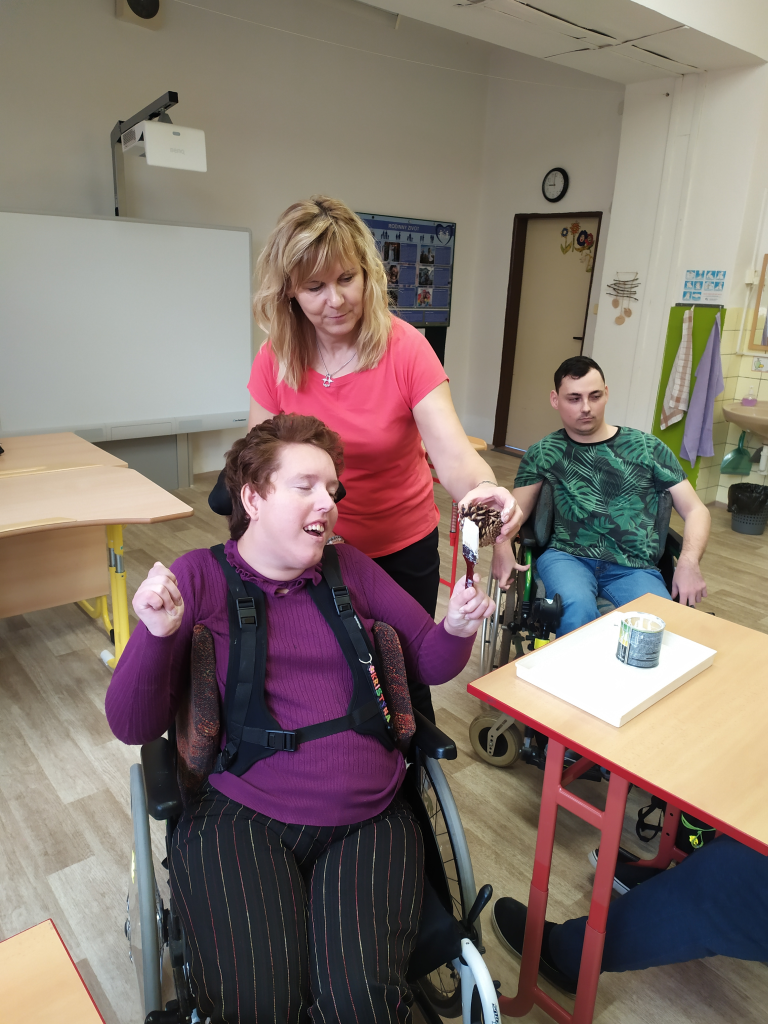 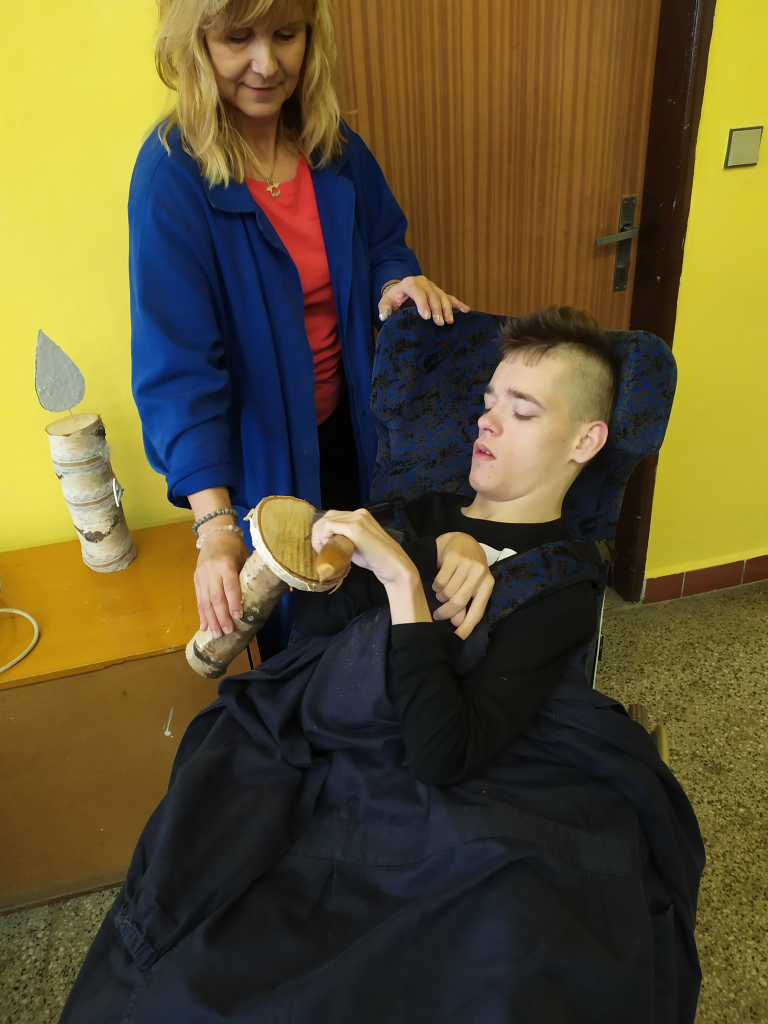 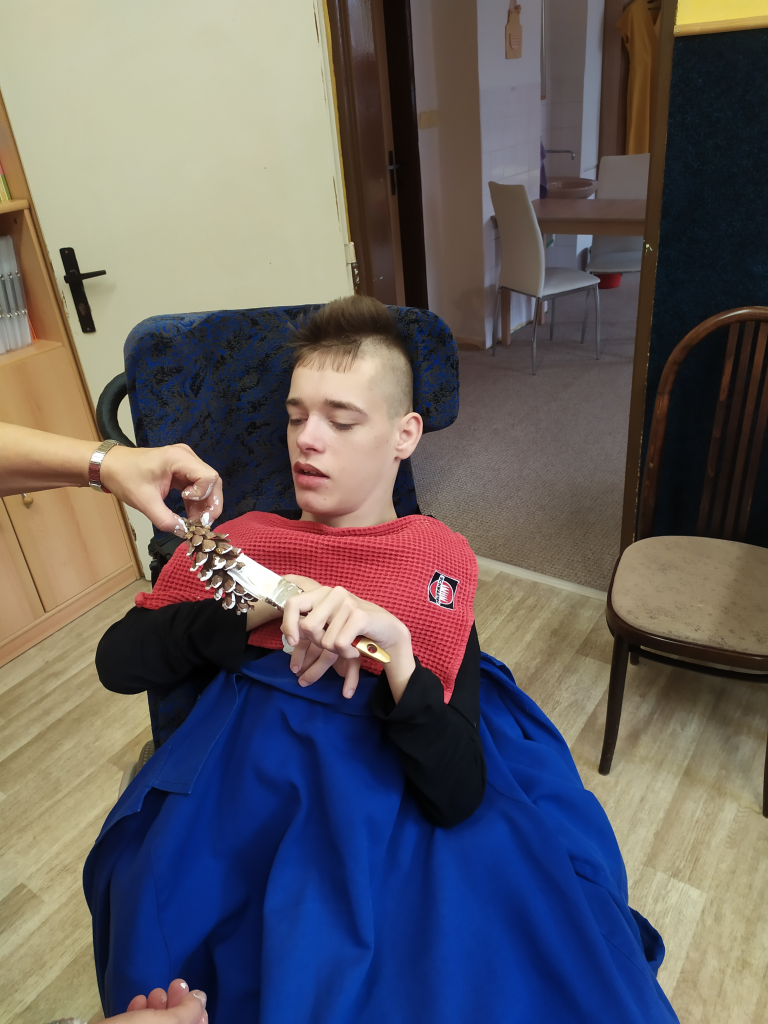 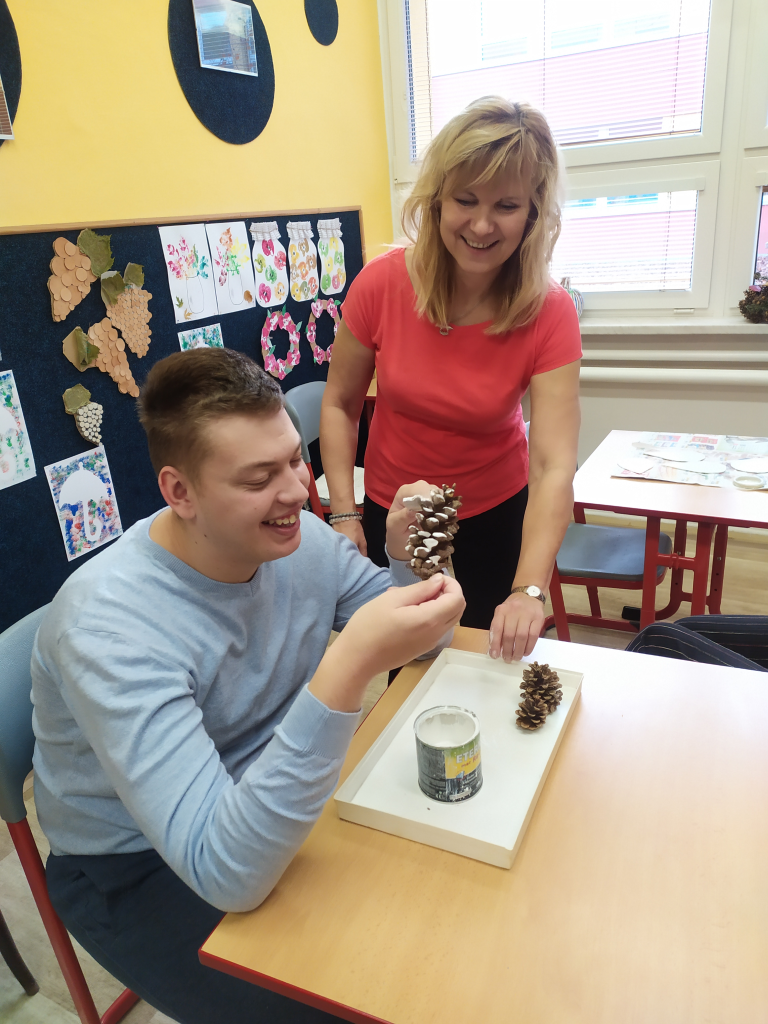 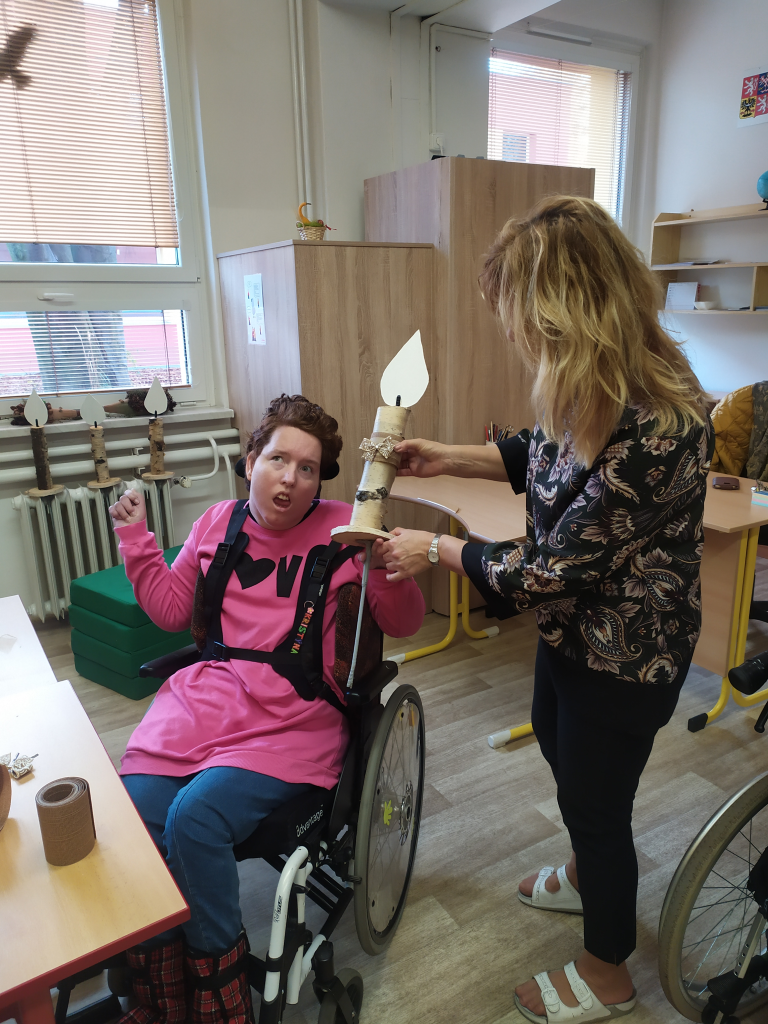 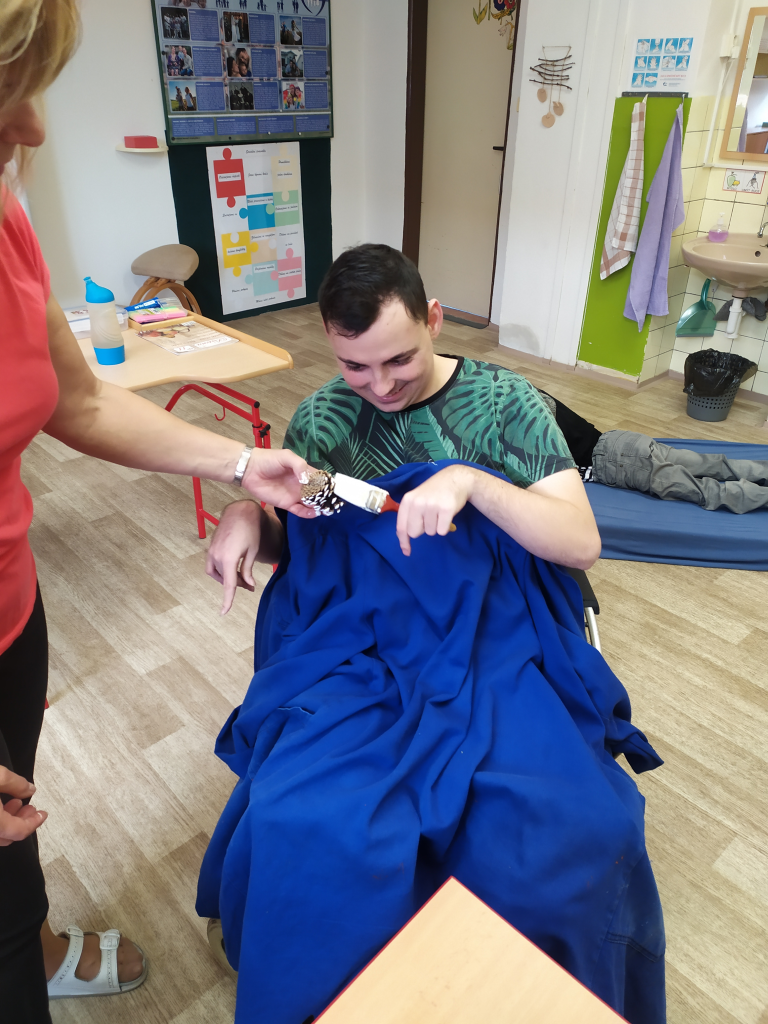 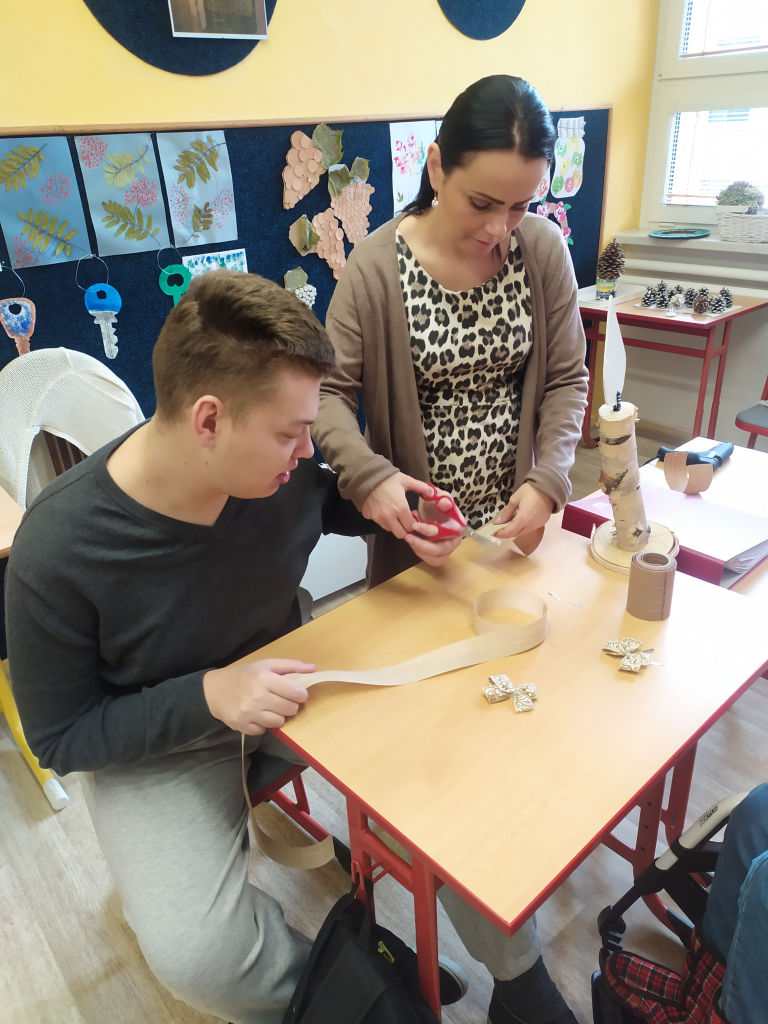 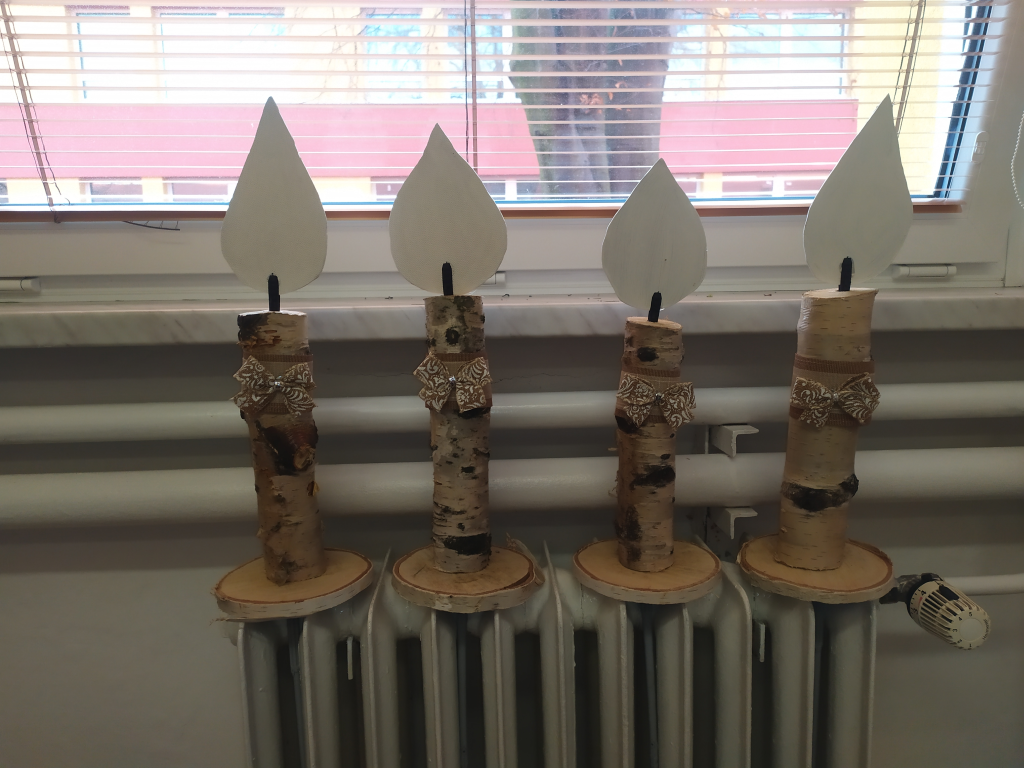 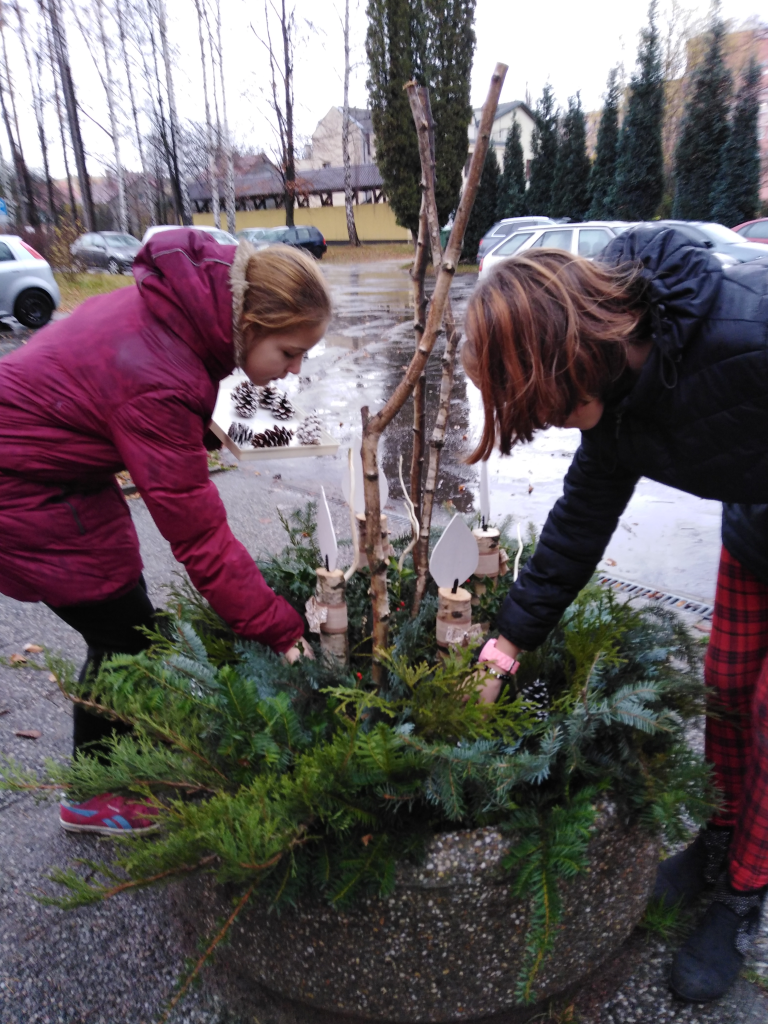 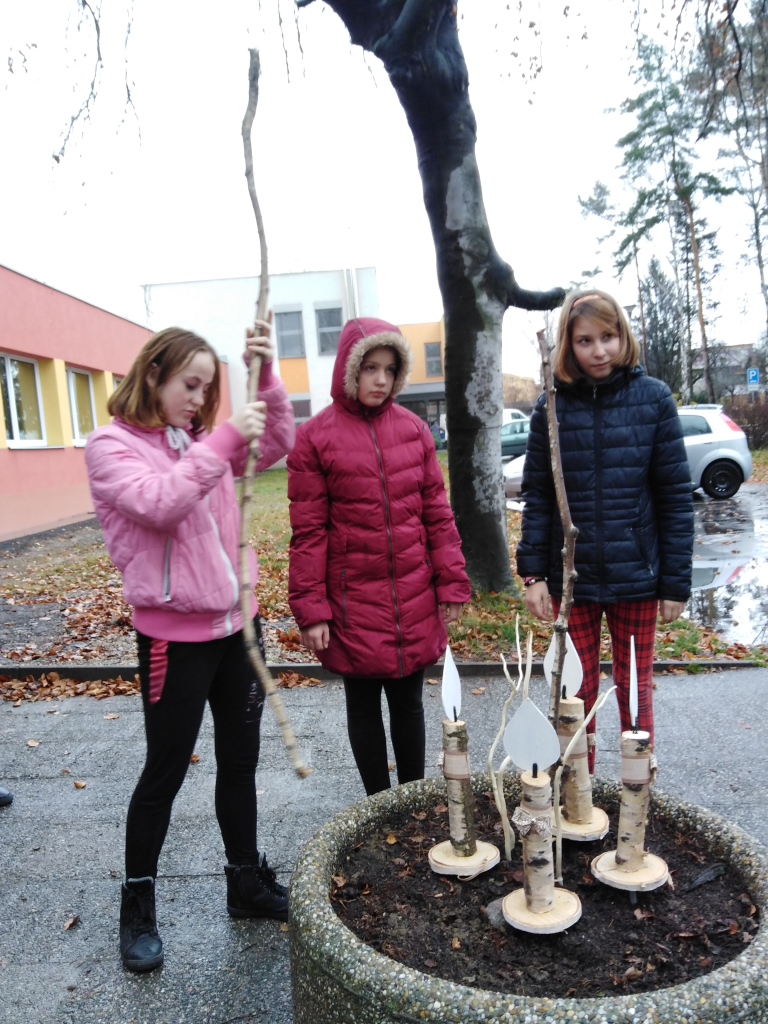 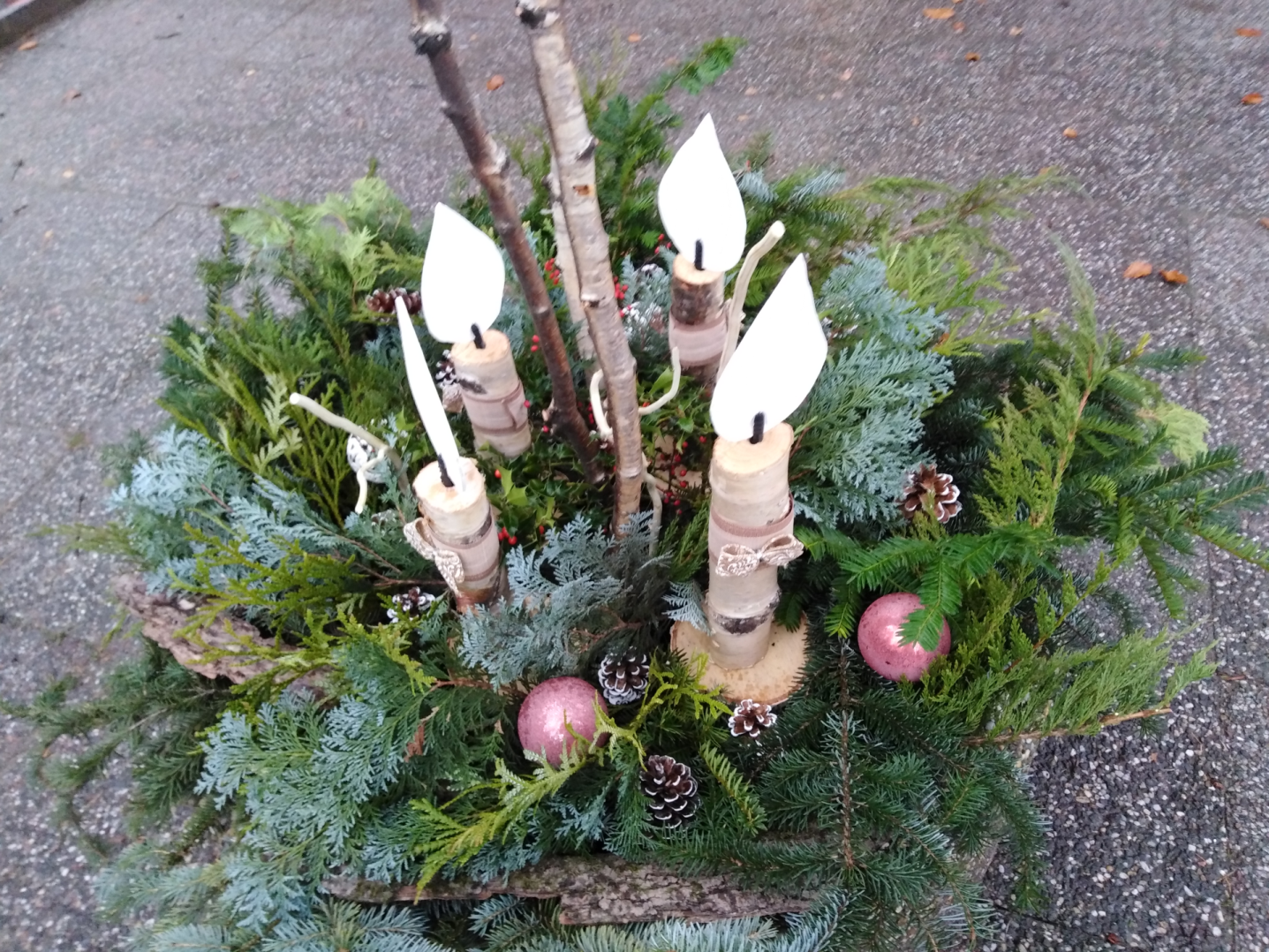 VESELÉVÁNOCE